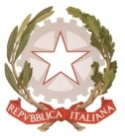 MINISTERO  DELL’ ISTRUZIONE, DELL’UNIVERSITA’, DELLA RICERCAUFFICIO SCOLASTICO REGIONALE PER IL LAZIOLICEO SCIENTIFICO STATALE“TALETE”							          Roma, 18/03/2021Alle Studentesse e agli StudentiAi GenitoriAi DocentiAl Personale ATAAlla DSGA Sig.ra P. LeoniSito webCIRCOLARE N. 209Oggetto: scadenze verifica superamento carenze PAI e carenze primo periodoSi comunica che, a seguito di decisione del Collegio docenti, la scadenza ultima per verificare il superamento delle carenze indicate nei PAI riferiti all’a.s. 2019-20 è fissata improrogabilmente al 31 maggio. 	Per quanto riguarda invece il superamento delle carenze del primo periodo a.s. 2020-21, il termine inizialmente fissato al 31 marzo è prorogato fino al 30 aprile.	Si ricorda che l’impegno nel superamento delle carenze, sia di quelle riscontrate alla fine dello scorso anno che di quelle evidenziate nel  primo periodo, sarà preso in considerazione  nella   valutazione complessiva durante gli scrutini finali, insieme ai risultati conseguiti.	Si raccomanda pertanto alle studentesse e agli studenti di affrontare con serio impegno le verifiche delle carenze.Il Dirigente scolasticoProf.  Alberto Cataneo(Firma autografa sostituita a mezzo stampa Ai sensi dell’art.3 comma 2 del d.lgs. n.39/1993)